Task Risk Assessment-Word Document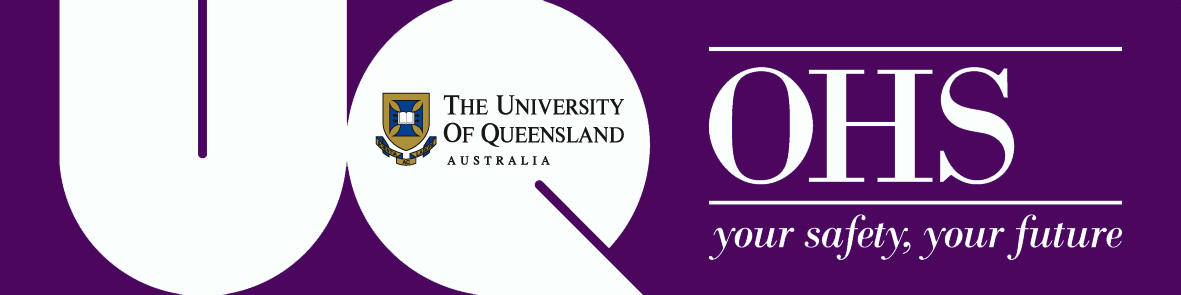 Printed By: Wendy ArmstrongIntracampus transport of unfixed (pathogen free) plant material (insert plant details here) to CMM labsName:Task/Process ID:Task/Process Details Based on 14391-------------------------------------------------------------------------Author:Supervisor:Last Updated By:---------------------------------- On --/--/201-  Effective Risk Level:LowAction:Risk is normally acceptableCampus:Faculty/Division:School/Centre:Workplace:St LuciaFac - ScienceCMM St Lucia LabsApproval Date:Workplace Location of the Task/ProcessStatus: ApprovedRisks Associated with this Task/Process or Situation Audited By:Audit Date:--/--/201-Centre for Microscopy and Microanalysis (CMM)V110712Page 1 of 5Printed: 9/07/2012Task Risk Assessment-Word DocumentPrinted By: Wendy ArmstrongUnfixed plant material is transferred to CMM laboratories in buffers. Plant material must be reasonably expected to be pathogen free (i.e. grown in controlled conditions - disease free, insect free and monitored) unless transported to a CMM PC2 facility - separate risk assessment required for PC2 material. All material is to be chemically sterilized on completion of work by ethanol, glutaraldehye or bleach or returned to a PC2 laboratory.Process\Job Desc:Transport of plant material - exposure to pathogenRisk Situation:Current Controls:It must be reasonably expected that the plant material is pathogen free (i.e. grown in controlled conditions - disease free, insect free and monitored) unless transported to a CMM PC2 facility. All material is to be chemically sterilized on completion of work by ethanol, glutaraldehye or bleach (see separate risk assessment) or returned to a PC2 laboratory.MicrobiologicalEnergy Source:Exposure to pathogen from contaminated sample.Hazard Event:Single contact with chemical or substanceIncident Category:Prepared By:Assessment Date:04/07/2012Risk AnalysisConsequence:MinorRationale:Most plant pathogens are not harmful to humans or cause minor infections.Exposure:Rationale:OccasionalIndividuals may transport material to CMM labs up to once per week.Probability:Rationale:Practically impossiblePlant pathogens are highly unlikely to be present and are unlikely to contact people.Risk Level:LowAction:Risk is normally acceptableNo Additional ControlsPlant material is transferred to CMM laboratories in buffers.Process\Job Desc:Transport of plant sample in standard buffers or water - exposure to chemicalsRisk Situation:Current Controls:See chemical risk assessment.ChemicalEnergy Source:Person contacts sample in buffer.Hazard Event:Single contact with chemical or substanceIncident Category:Prepared By:Assessment Date:04/07/2012Risk AnalysisConsequence:MinorRationale:No injury is likely from short term contact with sample but some buffers contain low levels of toxic substances.Exposure:Rationale:OccasionalIndividuals may transport sample to CMM labs approximately once per week on average.Probability:Rationale:ConceivableNo exposure to samples in buffer has resulted in injuries but it is conceivable.Risk Level:LowAction:Risk is normally acceptableNo Additional ControlsV110712Page 2 of 5Printed: 9/07/2012Task Risk Assessment-Word DocumentPrinted By: Wendy ArmstrongChemical Risk Assessment DetailsSubstances: (4)Substance Name:Form:Concentration:Hazardous Substance:UN Number:DG Class:YesLiquidNot classified as a Dangerous GoodSodium Cacodylate 0.1M CW#5078-87Dilutetransported in double sealed container - no route of exposure likely.Storage Location:Health EffectsHazardous ReactionsRoute of ExposureEvidence of ExposureNIL:NIL:NIL:NIL:NoNoNoYesIrritant:NoExplosive:NoInhalation:NoPresence of dusts/fumes/odours:NoCorrosive:NoFlammable:NoSkin absorption:YesLeaks/spills/residues:YesSensitiser:YesPeroxide forming chemicals:NoEye contact:NoWorker symptoms and complaints:NoAsphyxiant:NoWater reactive:NoIngestion:NoPrevious incidents and exposures:NoToxic:YesOxidising agents:NoNeedlestick:NoNeighbouring activities impact:NoCarcinogenic:YesCryogenic:NoMutagenic:NoPyrophoric:NoTeratogenic:NoCytotoxic:NoNeurotoxic:NoReproductive:NoSubstance Name:Form:Concentration:Hazardous Substance:UN Number:DG Class:NoSolidNot classified as a Dangerous GoodPlant material (unfixed) (insert plant details here)concentratedMaterial is  to be pathogen free and chemically sterilized after use.Storage Location:Health EffectsHazardous ReactionsRoute of ExposureEvidence of ExposureNIL:NIL:NIL:NIL:NoYesNoYesIrritant:NoExplosive:NoInhalation:NoPresence of dusts/fumes/odours:NoCorrosive:NoFlammable:NoSkin absorption:YesLeaks/spills/residues:YesSensitiser:NoPeroxide forming chemicals:NoEye contact:NoWorker symptoms and complaints:NoAsphyxiant:NoWater reactive:NoIngestion:NoPrevious incidents and exposures:NoToxic:NoOxidising agents:NoNeedlestick:NoNeighbouring activities impact:NoCarcinogenic:NoCryogenic:NoMutagenic:NoPyrophoric:NoTeratogenic:NoCytotoxic:NoNeurotoxic:NoReproductive:NoV110712Page 3 of 5Printed: 9/07/2012Task Risk Assessment-Word DocumentPrinted By: Wendy ArmstrongSubstance Name:Form:Concentration:Hazardous Substance:UN Number:DG Class:NoLiquidNot classified as a Dangerous GoodPhosphate buffer CW#5064-54dilutetransported in double sealed container - no route of exposure likely.Storage Location:Health EffectsHazardous ReactionsRoute of ExposureEvidence of ExposureNIL:NIL:NIL:NIL:NoYesNoYesIrritant:NoExplosive:NoInhalation:NoPresence of dusts/fumes/odours:NoCorrosive:NoFlammable:NoSkin absorption:YesLeaks/spills/residues:YesSensitiser:NoPeroxide forming chemicals:NoEye contact:NoWorker symptoms and complaints:NoAsphyxiant:NoWater reactive:NoIngestion:NoPrevious incidents and exposures:NoToxic:NoOxidising agents:NoNeedlestick:NoNeighbouring activities impact:NoCarcinogenic:NoCryogenic:NoMutagenic:NoPyrophoric:NoTeratogenic:NoCytotoxic:NoNeurotoxic:NoReproductive:NoSubstance Name:Form:Concentration:Hazardous Substance:UN Number:DG Class:NoLiquidNot classified as a Dangerous GoodWaterconcentratedStorage Location:Health EffectsHazardous ReactionsRoute of ExposureEvidence of ExposureNIL:NIL:NIL:NIL:NoYesNoYesIrritant:NoExplosive:NoInhalation:NoPresence of dusts/fumes/odours:NoCorrosive:NoFlammable:NoSkin absorption:YesLeaks/spills/residues:YesSensitiser:NoPeroxide forming chemicals:NoEye contact:NoWorker symptoms and complaints:NoAsphyxiant:NoWater reactive:NoIngestion:NoPrevious incidents and exposures:NoToxic:NoOxidising agents:NoNeedlestick:NoNeighbouring activities impact:NoCarcinogenic:NoCryogenic:NoMutagenic:NoPyrophoric:NoTeratogenic:NoCytotoxic:NoNeurotoxic:NoReproductive:NoV110712Page 4 of 5Printed: 9/07/2012Task Risk Assessment-Word DocumentPrinted By: Wendy ArmstrongRisk ControlElimination/Substitution:Substitution: Chemically fix material before transport. Ideally replace fixative with phosphate buffer or water or sodium cacodylate if possible.Other engineering controls: Samples transported in double sealed container. Second container should be impact resistant plastic. This is in addition to any "esky" or cooler.Engineering Controls:Effective and maintained wellEffectiveness:Written emergency procedures: Risk assessment containing spill procedures available in lab. Good housekeeping practices: All work areas to be cleaned after use. Good personal hygiene practices: Wash hands thoroughly before leaving lab. Supervision: Assistance provided for use of procedure until competent. Staff to provide supervision.Administrative Controls:Effective and maintained wellEffectiveness:UQ on-line OHS induction required. Lab specific OHS induction required. One on one training in use of chemicals required before allowed to use facilities.Training Controls:Effective and maintained wellEffectiveness:Gloves: Nitrile (splash protection - for spills and general use at CMM). Coat/apron: Lab coat (at CMM). Footwear: Enclosed shoes Other: Eyewash/ safety shower (at CMM.) Eye protection: Safety glasses (at CMM).PPE Controls:Effective and maintained wellEffectiveness:Waste Disposal:Sample waste is to be transported to lab of origin or sterilized (70% ethanol / standard aldehyde fixatives / bleach) before disposal in clinical waste stream. All benches and contaminated instrumentation to be sterilized with 70% ethanol. All chemicals are to be placed in substance specific waste containers in fumehoods. Waste to be collected by Chemwaste. Minor Spills: All material - Wear nitrile gloves. Sample: Place in sealed, labelled plastic container and place in clinical waste stream. Buffer: Water or phosphate - absorb with paper towelling and dispose in clinical waste stream. Wash area with water and dispose down sink. Cacodylate - absorb with paper towelling. Seal in labelled plastic bag for disposal in clinical waste stream. Wash area with water and dispose down sink.Storage Incompatibilities:NoneSafety Instructions:Plant material: No special safety instructions. Buffers: Avoid wearing of contact lenses if using these chemical. Skin contact: Wash with water. Eye contact: Wash with water for 15 minutes. Seek medical attention if irritation occurs. Swallowed: Seek medical advice.Risk DeterminationHealth Surveillance Req:Air Monitoring:Exposure Frequency:Risk Level:NoNot SignificantUnusualNoV110712Page 5 of 5Printed: 9/07/2012